«Азбука безопасности» в школьной библиотеке.Серьезной проблемой наших дней является безопасность детей на дорогах. Из всех участников движения дети являются самыми недисциплинированными пешеходами. Ежегодно на дорогах и улицах городов совершается очень много дорожно-транспортных происшествий, в результате которых погибают и получают травмы дети. В рамках недели безопасности, 20 сентября, в школьной библиотеке был оформлен стенд «Азбука безопасности» с книгами по данной теме. Приглашенные школьники 5-7 классов ознакомились с литературными произведениями по данной теме, вспомнили правила дорожного движения, отвечали на вопросы. В конце встречи ребятам было предложено выбрать заинтересовавшие книги по данной теме для чтения.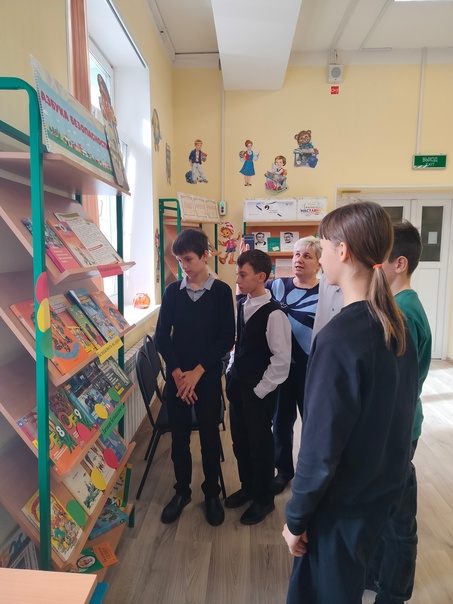 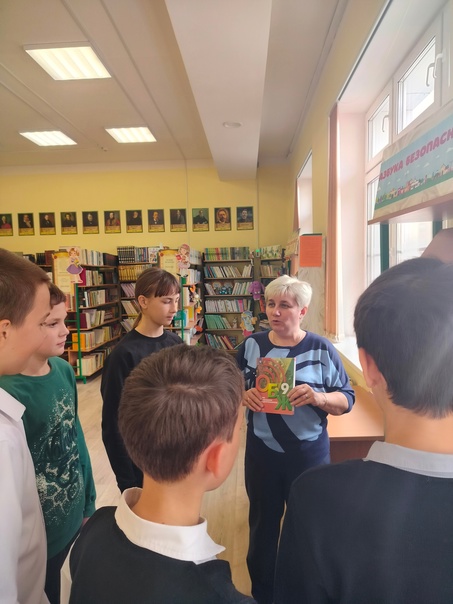 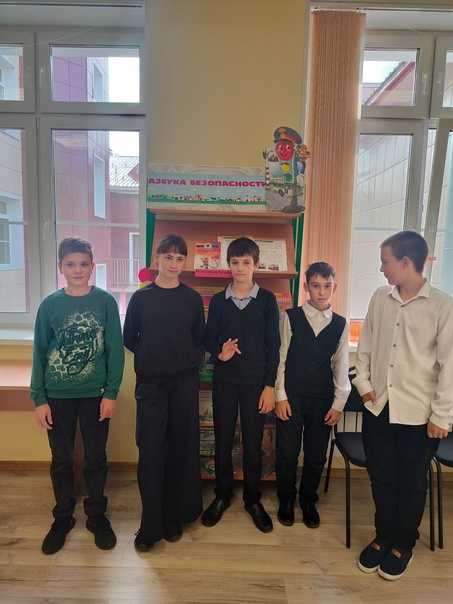 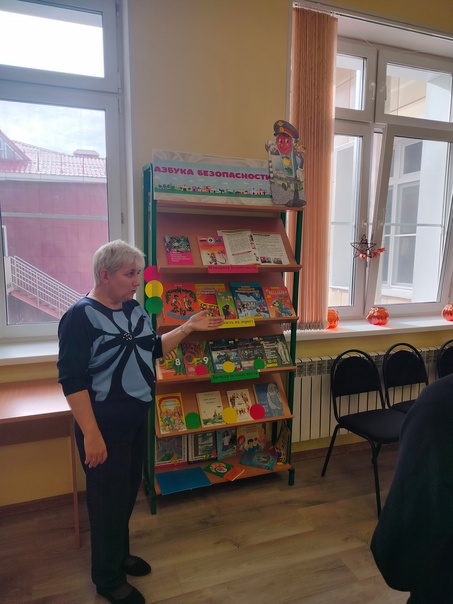 